香港蒙特梭利研究及發展學會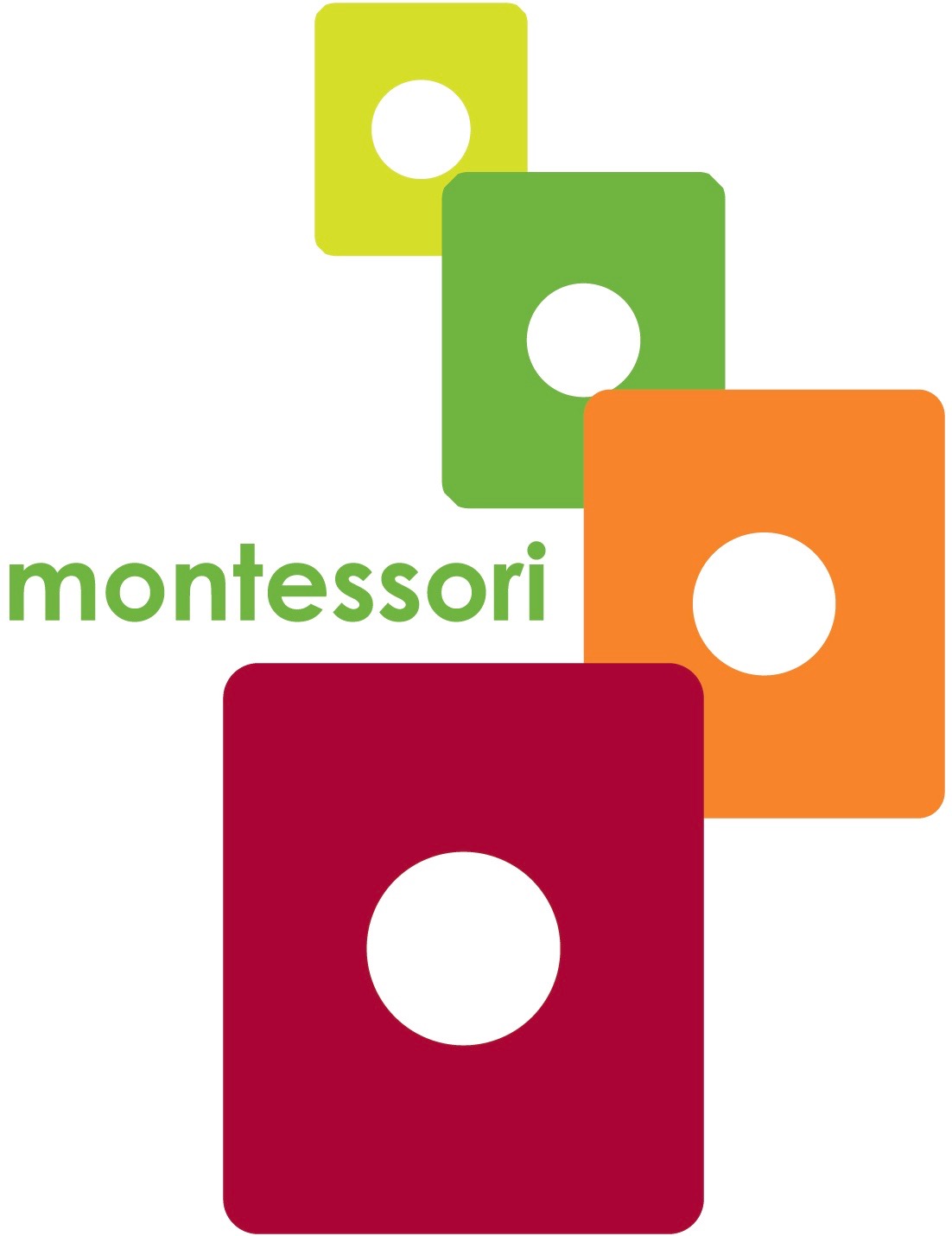 Hong Kong Montessori Research & Development Association會員申請表Membership Application FormI. 個人資料Personal information	*請刪除不適用之項目.II. 學歷 (從中學開始)III.曾否接受蒙特梭利師資培訓/家長培訓，若有，請也提供蒙特梭利課程之資料：工作經驗 (包括幼兒教育工作及非幼兒教育工作經驗)由會方填寫備註 :會員年費 (non-refundable) : 	老師會員爲 港幣/人民幣 100年費學生會員爲 港幣/人民幣50年費銀行入數：可透過「銀行自動櫃員機」(ATM) 或 入賬 繳交年費，賬戶名稱：香港蒙特梭利研究及發展學會有限公司戶口號碼：HSBC # 817-888134-001 (2) 劃線支票 (支票抬頭 : 香港蒙特梭利研究及發展學會有限公司) ，並請於支票背後寫上申請人姓名及聯絡電話號碼。請將「劃線支票」連同入會報名表一併遞交 : 香港蒙特梭利研究及發展學會九龍塘森麻實道8號聲明 :本人明白在此申請表所填報之資料將用作處理以下各項 :此表格只作貴會會員之申請提供予香港蒙特梭利研究及發展學會作行政、傳訊、科研及其他相關之用途：報名表內之資料皆屬實，本人明白若發現任何刻意隱瞞之事實，香港蒙特梭利研究及發展學會將保留取消此申請之權利本人明白所遞交之表格及有關證明文件將不予以退還本人已詳閱會章 如不欲接收任何宣傳資料，請於空格加上申請人簽署:                              		申請日期:                        申請人姓名(英文)(Mr./Miss/Mrs./Ms*):    申請人姓名(英文)(Mr./Miss/Mrs./Ms*):    申請人姓名(中文): 由會方填寫會員编號 : HKMRDA #由會方填寫會員编號 : HKMRDA #付款收據编號 #姓別:  男 / 女  年齡:    國藉:    現任職機構 :                                    職位:  現任職機構 :                                    職位:  現任職機構 :                                    職位:  住址:   住址:   住址:   聯絡電話 : (家)        (流動電話)    聯絡電話 : (家)        (流動電話)    (工作)電郵:                                                               電郵:                                                               電郵:                                                               母語:        母語:        其他語言 : 宗教:宗教:學歷頒授日期學校 (名稱 及 地點)獲頒授學歷/資格/日期學校 (名稱 及 地點)性質(工作坊, 課程名稱)任職日期(mm/yy-mm/yy)工作機構 / 職位收表日期 :  加入本會日期 :     會員年費 :  會員年度 :  